Информация об отделении дополнительного образования детейОтделение дополнительного образования детей (ОДОД) осуществляет свою деятельность на основании Устава ГБОУ СОШ № 490 и лицензии на осуществление образовательной деятельности.Наполняемость групп первого года обучения - 15 человек, второго года обучения - 12 человек, третьего года обучения 10 человекВ 2018/2019 учебном году в отделении дополнительного образования детей ГБОУ СОШ № 490 работает 9 педагогов, реализуется 11 программ, в 13 группах занимаются 180 учащихся.Режим работы ОДОД: с 15.00 до 20.00 в режиме шестидневной рабочей недели, включая осенние и весенние каникулы с 1 сентября по 25 мая.Основное предназначение структурного подразделения ОДОД:
удовлетворение потребностей учащихся и их родителей (законных представителей);
профилактика асоциального поведения.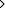 Основные задачи структурного подразделения:
-обеспечение гарантий прав ребенка на дополнительное образование;
-творческое развитие личности и реализация с этой целью программ дополнительного образования в интересах личности ребенка, общества, государства;
-развитие мотивации личности к познанию и творчеству;
-формирование общей культуры личности учащихся, их адаптация к жизни в обществе;
-организация содержательного досуга;
-воспитание гражданственности и патриотизма;
-обеспечение необходимых условий для личностного развития, укрепления здоровья, профессионального самоуправления и творческого труда учащихсяОсновным предметом деятельности ОДОД является:
реализация образовательных программ дополнительного образования для всех возрастных категорий учащихся по направленностям, принятыми Педагогическим Советом школы и утвержденными приказом директора школы.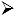 В отделении дополнительного образования детей реализуется 11 дополнительных общеобразовательных (общеразвивающих) программ по 3 направленностям:
Социально-педагогическаяФизкультурно-спортивная
Художественно-эстетическая